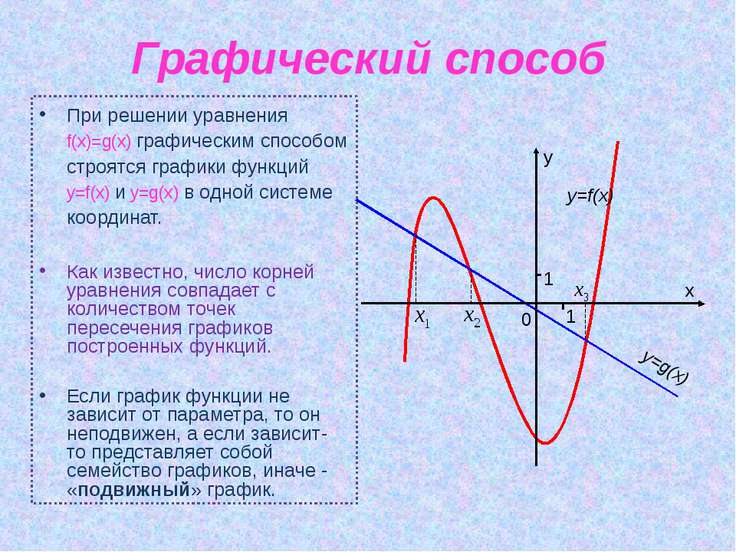 Рассмотрите пример решения уравнения с применением функционально-графического метода: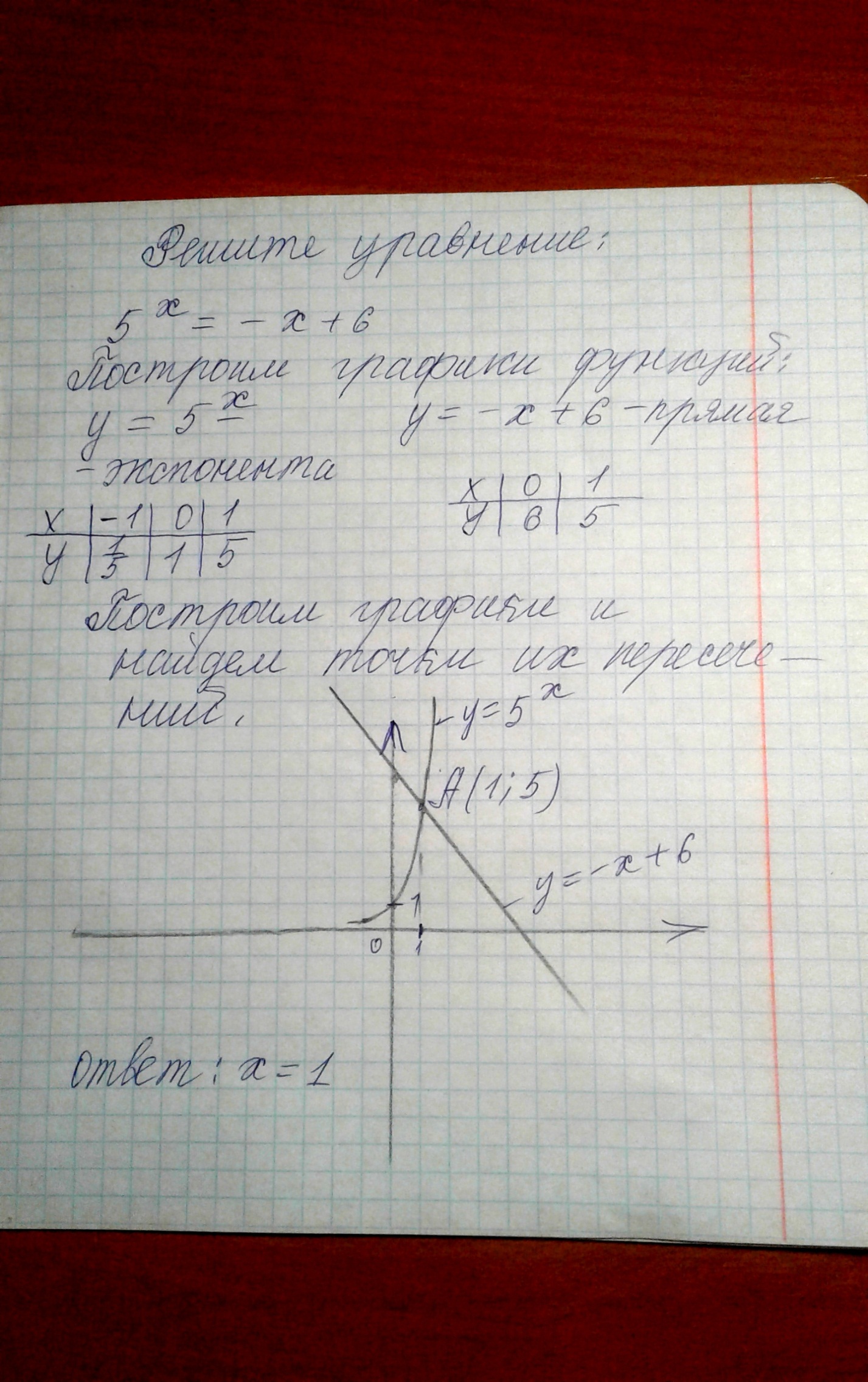 Задание:1.Запишите в тетрадь в чем заключается функционально- графический метод решения уравнений.2.Решите уравнения самостоятельно:а) 3х    = -х +4;        б) х2   =    2Х +3Выполнить задание до 23.05.2020г.